Instruktioner:Gå igenom detta dokument genom att använda piltangenterna eller musmarkören.Lägg in ditt eget foto genom att välja en av följande alternativ:Högerklicka på bilden. Markera Ändra bild i menyn och välj den här enheten, leta fram din bild.Placera markören i närheten av bilden och välj bilden med Shift + höger piltangenten. Tryck sedan på Shift fn lock + F10 för att öppna fönstret. Välja ändra bild i menyn och välj den här enheten, leta fram din bild.Glöm inte att redigera alternativtext som finns i bilden.Läs informationen nedan och ersätt all text som börjar med vänsterklammer { och slutar med högerklammer } med din egen personliga information genom att radera befintlig text och skriva din egen text.Glöm inte att radera alla instruktioner innan du skickar iväg ditt CV.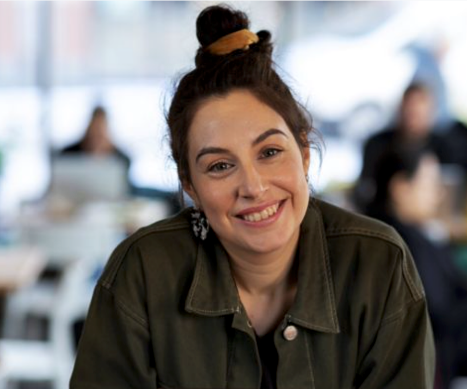 {Förnamn Efternamn}{Din adress}{Postnummer och ort}{Ditt telefonnummer}{Din e-postadress}{Din webbplats}Sammanfattning och mål{Om du har gjort mycket eller har ett spretigt cv, sammanfatta kort din kompetens och de erfarenheter som är relevanta för just det här jobbet.Det är viktigt att arbetsgivaren snabbt får en översikt som är intresseväckande.Det räcker med ca 45 punkter.Tala om vad du har föryrkesmål.}Arbetslivserfarenhet{Datum från – till}{Jobbtitel • Befattning • Företagets namn}{Här kan du göra en kort sammanfattning av dina huvudansvarsområden och större prestationer.}{Datum från – till}{Jobbtitel • Befattning • Företagets namn}{Här kan du göra en kort sammanfattning av dina huvudansvarsområden och större prestationer.}{Datum från – till}{Jobbtitel • Befattning • Företagets namn}{Här kan du göra en kort sammanfattning av dina huvudansvarsområden och större prestationer.}Utbildning{Skolans namn, Ort, region}{Beskriv kort utbildningsinnehållet, till exempel enskilda kurser som kan vara relevanta för tjänsten du söker.}{Skolans namn, Ort, region}{Beskriv kort utbildningsinnehållet, till exempel enskilda kurser som kan vara relevanta för tjänsten du söker.}{Skolans namn, Ort, region}{Beskriv kort utbildningsinnehållet, till exempel enskilda kurser som kan vara relevanta för tjänsten du söker.}Kurser och praktik{Skriv upp eventuell praktik, kurser eller vidareutbildningar du har gjort, antingen privat eller via tidigare arbetsgivare.}Datorkunskap{Tala om vilken mjukvara som du behärskar bra, till exempel:Microsoft Office 365}Språkkunskaper{Skriv in dina språkkunskaper inklusive nivå, till exempel:
Engelska – goda kunskaper i tal och skrift.}Förtroendeuppdrag och utnämningar {Om sådana finns, till exempel styrelseledamot i bostadsrättföreningen Annars kan du ta bort den här punkten.}Referenser{Tillgängliga på begäran.}